Н А К А З Від 05.08.2020  № 130							       Про затвердження зведеної кошторисної документації на виконання капітальних ремонтів у  закладах освіти Основ'янського району   м. Харкова       На виконання основних заходів Комплексної програми розвитку освіти м. Харкова на 2018-2020 роки (далі Програми), з метою ефективного використання бюджетних коштів, затверджених кошторисом Програми на 2020 рік, керуючись наказом Міністерства регіонального розвитку,  будівництва та житлово-комунального господарства України від 05.07.2013 № 293    про    затвердження     Правил     визначення   вартості   будівництва       ДСТУ Б Д.1.1- 7:2013НАКАЗУЮ:        1. Затвердити зведену кошторисну документацію на виконання капітальних ремонтних робіт у закладах освіти:                2.  «Капітальний ремонт відновлення бетонного покриття у закладі освіти Харківської загальноосвітньої школи I-III ступенів № 41  Харківської міської ради Харківської області за адресою: м. Харків, вулиця Достоєвського, будинок 14»  на суму 300,000 тис. грн.        3. Головному бухгалтеру централізованої бухгалтерії Іголкіній Т.І. забезпечити  фінансування ремонтних робіт у межах затвердженого кошторису Програми на 2020 рік.        4. Методисту Гонському  Д.В. розмістити цей наказ на сайті Управління освіти.                                                                                                                                                                                                          До 07.08.20205. Контроль за виконанням наказу залишаю за собою. Начальник Управління освіти					    О.С.НИЖНИК                  Головний спеціаліст Управління                  освіти- в.о. уповноваженої особи з                   питань запобігання та виявлення корупції                                                       Т.Є. ДЕРЕВ’ЯНКОЗ наказом ознайомлені:ПРОХОРЕНКО О.В.КУЗЬМЕНКО Н.В.ІГОЛКІНА Т.ІГОНСЬКИЙ Д.В.ЛАШИНА Н.ВКузьменко,725 27 95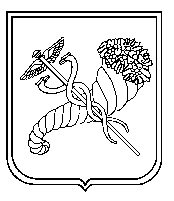 